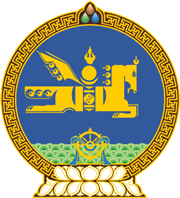 МОНГОЛ УЛСЫН ХУУЛЬ2023 оны 06 сарын 16 өдөр                                                                  Төрийн ордон, Улаанбаатар хотТӨР, ХУВИЙН ХЭВШЛИЙН ТҮНШЛЭЛИЙН      ТУХАЙ ХУУЛЬД ӨӨРЧЛӨЛТ      ОРУУЛАХ ТУХАЙ 1 дүгээр зүйл.Төр, хувийн хэвшлийн түншлэлийн тухай хуулийн 60 дугаар зүйлийн 60.1 дэх хэсгийн “2023 оны 07 дугаар сарын 01-ний” гэснийг “2023 оны 12 дугаар сарын 31-ний” гэж өөрчилсүгэй. МОНГОЛ УЛСЫН ИХ ХУРЛЫН ДАРГА 				Г.ЗАНДАНШАТАР